 Università degli Studi di Ferrara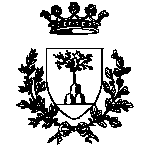 MODULO PER MODIFICA DEL PIANO DEGLI STUDI PER LE LM: Scienze Biomolecolari e Cellulari, Ecologia ed Evoluzione e Tecnologie Agro-alimentari e Biotrasformazioni IndustrialiAnno accademico 2014/2015									Numero di matricolaIl/la sottoscritto/a _________________________________________ regolarmente iscritto/a per l’anno accademico 2014/15 al secondo anno in corso della laurea magistrale __________   ______________________________________________  CHIEDE, secondo la delibera della Commissione crediti del Consiglio Unico di Biologia del 15-09-2014  di potere modificare il proprio piano degli studi aggiungendo “ora per allora” i seguenti insegnamenti attivi nel mio corso di laurea nell’anno accademico 2013/14:InsegnamentoSpecificare l’attività            B, C o DCfudatafirma dello studente